Styret ved Norsk Retrieverklubb avd. Vestfold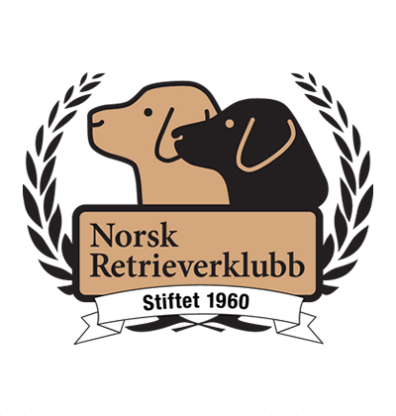 Dato: 29.04.2020Møtet ble holdt: Vennerødveien 33, 3160 StokkePROTOKOLLTil stede: Hege Sunne Jensen, Vigdis Pettersen, Knut Mathisen. Møtende varamedlemmer: Christian Hofer og Morten Sørby.Via telefon: Monica Johansen, Lisbeth Venås.Forfall: SakslisteVedtakssaker10/20	20/0010	Styret vedtar at avdelingen har økonomi til å låne NKK inntil 50000,-.EventueltsakerOppfølgingssakerVedtaksaker10/20 Lån til NKKForslag til vedtakStyret vedtar at avdelingen har økonomi til å låne NKK inntil 50000,-.VoteringEnstemmig vedtatt VedtakStyret vedtar at avdelingen har økonomi til å låne NKK inntil 50000,-.Behandlet avMøtedatoSaksnr.Styret ved Norsk Retrieverklubb avd. Vestfold29.04.202010/20